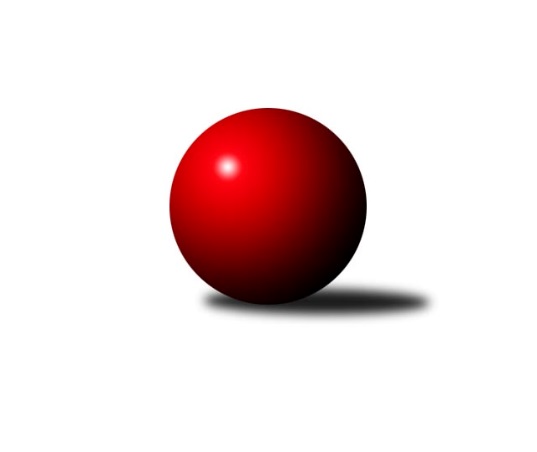 Č.4Ročník 2019/2020	20.10.2019Nejlepšího výkonu v tomto kole: 1249 dosáhlo družstvo: TJ Spartak Trhové Sviny Jihočeský KP DOROST 2019/2020Výsledky 4. kolaSouhrnný přehled výsledků:KK Lokomotiva Tábor	- TJ Lokomotiva České Velenice B	0:2	1011:1067		20.10.TJ Dynamo České Budějovice 	- Kuželky Borovany 	2:0	1096:985		20.10.TJ Jiskra Nová Bystřice	- TJ Sokol Nové Hrady 	0:2	1105:1200		20.10.TJ Lokomotiva České Velenice A	- TJ Spartak Trhové Sviny 	0:2	1149:1249		20.10.Tabulka družstev:	1.	TJ Dynamo České Budějovice	4	3	0	1	6 : 2 	 	 1166	6	2.	TJ Spartak Trhové Sviny	4	3	0	1	6 : 2 	 	 1144	6	3.	TJ Sokol Nové Hrady	4	3	0	1	6 : 2 	 	 1138	6	4.	Kuželky Borovany	4	2	0	2	4 : 4 	 	 1099	4	5.	TJ Lokomotiva České Velenice B	4	2	0	2	4 : 4 	 	 1088	4	6.	TJ Lokomotiva České Velenice A	4	1	0	3	2 : 6 	 	 1184	2	7.	KK Lokomotiva Tábor	4	1	0	3	2 : 6 	 	 1176	2	8.	TJ Jiskra Nová Bystřice	4	1	0	3	2 : 6 	 	 1046	2Podrobné výsledky kola:	 KK Lokomotiva Tábor	1011	0:2	1067	TJ Lokomotiva České Velenice B	Marie Myslivcová	 	 160 	 186 		346 	  	 361 	 	177 	 184		Leona Havlová	Vojtěch Polák	 	 181 	 167 		348 	  	 371 	 	179 	 192		Karolína Šedivá	Martin Hozman	 	 129 	 181 		310 	  	 220 	 	119 	 101		Victorie Beníschková	Viktor Stuchlík	 	 162 	 155 		317 	  	 335 	 	159 	 176		Eliška Rysovározhodčí: Jaroslav MihálNejlepší výkon utkání: 371 - Karolína Šedivá	 TJ Dynamo České Budějovice 	1096	2:0	985	Kuželky Borovany 	Lukáš Chmel	 	 213 	 177 		390 	  	 333 	 	162 	 171		Vojtěch Frdlík	Rostislav Solkan	 	 154 	 190 		344 	  	 303 	 	153 	 150		Karel Beleš	Ondřej Sysel	 	 163 	 199 		362 	  	 349 	 	188 	 161		Jan Koubarozhodčí: Nejlepší výkon utkání: 390 - Lukáš Chmel	 TJ Jiskra Nová Bystřice	1105	0:2	1200	TJ Sokol Nové Hrady 	Adam Oktábec	 	 167 	 167 		334 	  	 456 	 	216 	 240		Jan Koriták	Matěj Budoš	 	 201 	 155 		356 	  	 402 	 	200 	 202		Adam Hanousek	Karolína Marková	 	 188 	 180 		368 	  	 342 	 	171 	 171		Pavel Fritz	Jan Mol	 	 181 	 200 		381 	  	 278 	 	128 	 150		Eliška Brychtovározhodčí: Marek ChvátalNejlepší výkon utkání: 456 - Jan Koriták	 TJ Lokomotiva České Velenice A	1149	0:2	1249	TJ Spartak Trhové Sviny 	Zuzka Tranová	 	 211 	 179 		390 	  	 393 	 	175 	 218		Martin Klíma	Daniela Matoušková	 	 158 	 174 		332 	  	 437 	 	206 	 231		Nikola Kroupová	David Koželuh	 	 219 	 208 		427 	  	 360 	 	189 	 171		Nela Koptová	nikdo nenastoupil	 	 0 	 0 		0 	  	 419 	 	210 	 209		Marek Koptarozhodčí: Nejlepší výkon utkání: 437 - Nikola KroupováPořadí jednotlivců:	jméno hráče	družstvo	celkem	plné	dorážka	chyby	poměr kuž.	Maximum	1.	David Koželuh 	TJ Lokomotiva České Velenice A	430.75	305.5	125.3	10.5	1/1	(438)	2.	Marie Myslivcová 	KK Lokomotiva Tábor	426.67	289.0	137.7	9.0	2/2	(468)	3.	Lukáš Chmel 	TJ Dynamo České Budějovice 	423.33	292.3	131.0	8.3	3/3	(443)	4.	Zuzka Tranová 	TJ Lokomotiva České Velenice A	400.50	286.5	114.0	12.3	1/1	(425)	5.	Jan Koriták 	TJ Sokol Nové Hrady 	397.25	276.0	121.3	8.5	4/4	(456)	6.	Nikola Kroupová 	TJ Spartak Trhové Sviny 	396.33	285.5	110.8	10.8	3/3	(437)	7.	Vojtěch Frdlík 	Kuželky Borovany 	393.00	277.3	115.8	10.5	4/4	(478)	8.	Ondřej Sysel 	TJ Dynamo České Budějovice 	391.83	286.2	105.7	11.7	3/3	(416)	9.	Vojtěch Polák 	KK Lokomotiva Tábor	389.50	271.0	118.5	15.3	2/2	(406)	10.	Leona Havlová 	TJ Lokomotiva České Velenice B	384.67	275.3	109.3	13.8	3/3	(423)	11.	Tomáš Balko 	TJ Sokol Nové Hrady 	378.67	265.7	113.0	10.7	3/4	(412)	12.	Jan Hess 	TJ Dynamo České Budějovice 	377.50	278.0	99.5	12.0	2/3	(387)	13.	Adam Hanousek 	TJ Sokol Nové Hrady 	371.50	261.5	110.0	9.3	4/4	(402)	14.	Karolína Marková 	TJ Jiskra Nová Bystřice	371.50	267.5	104.0	14.7	3/3	(384)	15.	Martin Klíma 	TJ Spartak Trhové Sviny 	370.00	262.2	107.8	11.2	3/3	(393)	16.	Nela Koptová 	TJ Spartak Trhové Sviny 	357.67	254.0	103.7	15.2	3/3	(394)	17.	Karolína Šedivá 	TJ Lokomotiva České Velenice B	355.83	249.7	106.2	16.0	3/3	(382)	18.	Daniela Matoušková 	TJ Lokomotiva České Velenice A	352.25	262.5	89.8	20.0	1/1	(406)	19.	Eliška Rysová 	TJ Lokomotiva České Velenice B	347.83	264.7	83.2	21.0	3/3	(402)	20.	Martin Hozman 	KK Lokomotiva Tábor	342.50	242.0	100.5	15.5	2/2	(375)	21.	Adam Oktábec 	TJ Jiskra Nová Bystřice	337.00	250.8	86.3	16.5	2/3	(358)	22.	Matěj Budoš 	TJ Jiskra Nová Bystřice	333.25	246.0	87.3	16.8	2/3	(356)	23.	Karel Beleš 	Kuželky Borovany 	319.50	242.0	77.5	16.0	4/4	(366)	24.	Victorie Beníschková 	TJ Lokomotiva České Velenice B	240.00	180.0	60.0	35.0	3/3	(269)		Marek Kopta 	TJ Spartak Trhové Sviny 	419.00	298.0	121.0	11.0	1/3	(419)		Natálie Lojdová 	KK Lokomotiva Tábor	388.00	286.5	101.5	15.5	1/2	(391)		Jan Kouba 	Kuželky Borovany 	381.00	278.0	103.0	7.5	2/4	(413)		Petra Aldorfová 	Kuželky Borovany 	377.00	280.5	96.5	14.5	2/4	(413)		Jan Mol 	TJ Jiskra Nová Bystřice	364.50	266.0	98.5	17.0	1/3	(381)		Viktor Stuchlík 	KK Lokomotiva Tábor	341.00	250.0	91.0	16.5	1/2	(365)		Ondřej Plzák 	Kuželky Borovany 	339.00	270.0	69.0	8.0	1/4	(339)		Vít Šebestík 	TJ Dynamo České Budějovice 	335.00	238.0	97.0	13.0	1/3	(335)		Pavel Fritz 	TJ Sokol Nové Hrady 	327.00	242.0	85.0	17.5	2/4	(342)		Rostislav Solkan 	TJ Dynamo České Budějovice 	324.50	230.0	94.5	12.5	1/3	(344)		Šimon Šebestík 	TJ Dynamo České Budějovice 	302.00	222.0	80.0	18.0	1/3	(302)		Eliška Brychtová 	TJ Sokol Nové Hrady 	286.00	206.0	80.0	16.0	2/4	(294)Sportovně technické informace:Starty náhradníků:registrační číslo	jméno a příjmení 	datum startu 	družstvo	číslo startu22650	Marek Kopta	20.10.2019	TJ Spartak Trhové Sviny 	1x
Hráči dopsaní na soupisku:registrační číslo	jméno a příjmení 	datum startu 	družstvo	Program dalšího kola:5. kolo3.11.2019	ne	10:00	Kuželky Borovany  - TJ Jiskra Nová Bystřice	3.11.2019	ne	10:00	TJ Sokol Nové Hrady  - TJ Lokomotiva České Velenice A	3.11.2019	ne	11:00	TJ Spartak Trhové Sviny  - KK Lokomotiva Tábor	3.11.2019	ne	13:00	TJ Lokomotiva České Velenice B - TJ Dynamo České Budějovice 	Nejlepší šestka kola - absolutněNejlepší šestka kola - absolutněNejlepší šestka kola - absolutněNejlepší šestka kola - absolutněNejlepší šestka kola - dle průměru kuželenNejlepší šestka kola - dle průměru kuželenNejlepší šestka kola - dle průměru kuželenNejlepší šestka kola - dle průměru kuželenNejlepší šestka kola - dle průměru kuželenPočetJménoNázev týmuVýkonPočetJménoNázev týmuPrůměr (%)Výkon1xJan KoritákNové Hrady A4562xJan KoritákNové Hrady A125.424562xNikola KroupováSp. T.Sviny  4373xLukáš ChmelDyn. Č.B. 111.513904xDavid KoželuhČ. Velenice4272xNikola KroupováSp. T.Sviny  111.054371xMarek KoptaSp. T.Sviny  4192xAdam HanousekNové Hrady A110.574021xAdam HanousekNové Hrady A4023xDavid KoželuhČ. Velenice108.514271xMartin KlímaSp. T.Sviny  3931xMarek KoptaSp. T.Sviny  106.47419